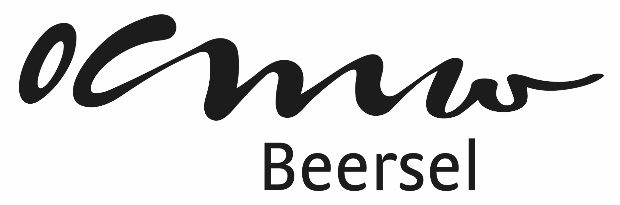 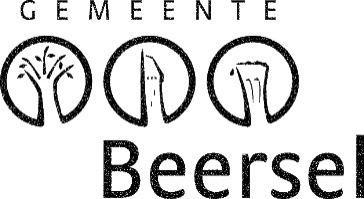 REGLEMENT OVER HETKLOKKENLUIDERSMELDPUNTHet Bestuursdecreet voorziet een procedure voor de melding van inbreuken en bescherming van melders, gebaseerd op de klokkenluidersrichtlijn 2019/1937 van het Europees Parlement.Deze regeling heeft als doel personen te beschermen wanneer zij informatie uit hun werkomgeving over inbreuken op geldende regelgeving melden.Klokkenluiders zijn dus personen die in het kader van een werkrelatie inbreuken vaststellen en die inbreuken melden.  Niet enkel personeelsleden kunnen klokkenluiders zijn maar ook andere personen die met het lokaal bestuur van Beersel samenwerken (vb. leveranciers, consultants, sollicitanten, … ).Hieronder lees je hoe je inbreuken kan melden en onder welke voorwaarden je als melder in aanmerking komt voor de bescherming tegen represailles.Welke meldingen? Je kan een melding doen over inbreuken die gebaseerd zijn op informatie die je uit je werkomgeving verkreeg. Een melding is iets anders dan een klacht.Om over een inbreuk te spreken, moet het gaan over een handeling of een nalatigheid die onrechtmatig is, of die de regelgeving schendt.Wie kan melden? Elke persoon die in het kader van een werkrelatie informatie verkreeg over inbreuken kan een melding maken. Het gaat dus ruimer dan enkel personeelsleden van gemeente Beersel. Ook externe personen die via hun werk met gemeente Beersel in contact komen, kunnen een melding maken. Voor burgers zonder werkrelatie met gemeente Beersel, geldt de gewone klachtenregeling. (https://www.beersel.be/product/2226/klachtenprocedure).Waar kan je melden? De regelgeving voorziet veilige meldkanalen binnen en buiten de organisatie:Interne melding:Wie:Je bent personeelslid bij lokaal bestuur BeerselMeldpunt:Je kan een interne melding doen bij het diensthoofd van de personeelsdienst. Hoe:Schriftelijk:  via brief waarbij je duidelijk op de envelop vermeldt dat het om een brief in het kader van de klokkenluidersregeling gaat (Gemeente Beersel, t.a.v. het diensthoofd Personeel & Organisatie, Alsembergsteenweg 1046, 1652 Alsemberg, KLOKKENLUIDERSREGLING) of e-mail (klokkenluider@beersel.be)Telefonisch via 02 359 07 18 – 04 74 84 20 45Fysieke afspraak vragen (aanvragen via brief, mail of telefonisch)Als melder meld je de informatie over een inbreuk bij voorkeur intern als de inbreuk op een doeltreffende manier intern kan behandeld worden en er geen risico op represailles bestaat.Externe melding:Wie:Je bent personeelslid van lokaal bestuur Beersel en:je bent niet tevreden over de afhandeling van een reeds gedane interne melding;je vindt dat de inbreuk van een interne melding niet doeltreffend behandeld kan worden;je denkt dat er een risico op represailles bestaat.Je bent één van de volgende personen die in het kader van zijn of haar werk informatie over inbreuken heeft:Aandeelhouders en personen die behoren tot het bestuurlijk, leidinggevend of toezichthoudend orgaan van een overheidsinstantie, met inbegrip van leden die niet bij het dagelijks bestuur zijn betrokken, vrijwilligers en bezoldigde of onbezoldigde stagiairs;Personen die informatie over inbreuken hebben verkregen in een inmiddels beëindigde werkrelatie;Personen bij wie de werkrelatie nog moet aanvangen en die informatie over inbreuken hebben verkregen tijdens de wervingsprocedure of andere precontractuele onderhandelingen;Aannemers, onderaannemers en leveranciers en elkeen die onder hun toezicht en leiding werkt.Meldpunt:Audit VlaanderenHoe:Via e-mail:  melding.audit@vlaanderen.bePer brief:  Audit Vlaanderen – Havenlaan 88 bus 24 – 1000 BrusselTelefonisch:  +32 2 553 45 55Verloop van de melding (intern en extern):Ontvangstmelding:Binnen de zeven dagen na de dag waarop het meldkanaal je melding ontvangen heeft, tenzij:Je melding al binnen die termijn werd afgehandeld.  Dan krijg je meteen informatie over je melding;Je je uitdrukkelijk verzet hebt tegen het krijgen van een ontvangstmelding;Het krijgen van een ontvangstmelding de bescherming van je identiteit in gevaar brengt.Informatie over je melding ontvang je:Binnen de drie maanden na de dag waarop het meldingskanaal de ontvangstmelding heeft verstuurd.Binnen de drie maanden en zeven dagen als er geen ontvangstmelding verstuurd is. In uitzonderlijke gevallen kan deze termijn van drie maanden verlengd worden.Je komt te weten welke maatregelen er genomen zijn of zullen genomen worden naar aanleiding van je melding.  Je krijgt ook de redenen voor die maatregelen te horen.  Vanzelfsprekend mogen de meldingskanalen je geen informatie bezorgen die het interne onderzoek of de rechten van de betrokken persoon of personen schaadt.Welke bescherming en garanties? Het Bestuursdecreet geeft duidelijk aan welke gegevens over de melding mogen of moeten geregistreerd worden en geeft richtlijnen over de bewaring. Bij een melding via de interne en externe meldkanalen, heb je de keuze om je naam bekend te maken als melder, of anoniem te blijven. Meld je anoniem, dan wordt je identiteit niet bekend gemaakt. Meld je niet anoniem en maak je je naam bekend, dan wordt je identiteit beschermd.De meldingskanalen zorgen voor systemen die de vertrouwelijkheid beschermen van:jouw identiteitde identiteit van de anderen die in de melding genoemd zijnde informatie waaruit jouw identiteit of deze van de anderen kunnen blijkenDit door onder andere door de toegang tot deze informatie te beperken.Als melder ben je onbeperkt in tijd beschermd tegen represailles. Denk bijvoorbeeld aan represailles in het kader van negatieve beoordelingen of ontslag, maar ook bij verandering van taken, financiële sancties of reputatieschade. Welke rechten heb je als betrokkene?Geheimhouding van de identiteit;Recht op een doeltreffende voorziening in rechte;Recht op een eerlijk proces;Het vermoeden van onschuld;Recht van verdediging: bijvoorbeeld: recht om gehoord te worden en recht op toegang tot hun dossier.Meer informatie?Voor meer informatie kan je terecht bij de juridische dienst (T 02 359 17 11 – kristien.ceuleers@beersel.be).